AnnalinFront Office Executive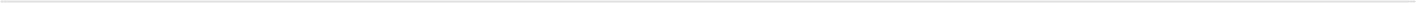 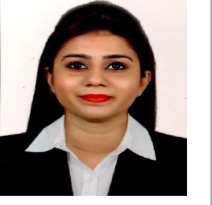  annalin-393086@2freemail.com 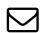 Seeking a challenging career that provides an opportunity to enhance my skills & knowledge for future growth and can achieve the optimum productivity through a challenging and professional work environment as well as prove my creative and social skills.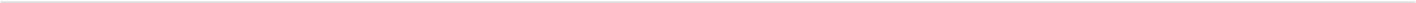  Dubai2016-02 - PresentWORK EXPERIENCEFront Office ExecutiveHandle incoming calls, relay messages & supply information to caller Responsible for extracting ISD calls made from company telephone extension Greet and announce visitorsPromote and establish strong relationship with employees and guest when they arrive in reception areaCollect and distribute messages and assist with mail distribution Responsible for courier i.e. dispatch of documentsProvide administrative & general support to all members of the management teamAssist in the coordination of office or company events Make photocopies / fax documents and write mailsas assigned Update the Medical Tracker Report for external employeesKEY SKILLS AND COMPETENCIESHighly Proficient in all MS Office based systems including Word, Excel, PowerPoint, and have also worked on Adobe Photoshop,Completed course in Aware Basics ( Diploma in Office Automation ) from St. Angelo Institute in June’2008Passed MS-CIT (Regular Mode) from St. Angelo Institute in Feburary’2009(Data Transfers, Print Document, Sharing Data between application) (Internet, Web. Electronic Commerce – communication search tools)PERSONAL INFORMATIONReceptionistReceptionistAnswering the calls2012-07 - 2015-08Making reservations for the partiesMaking reservations for the parties2012-07 - 2015-08Booking Tables for the guestBooking Tables for the guestReceptionistAnswering the callsAnswering the calls2011-03 – 2011-10Handling outgoing and incoming mails Handling Spa and Gym2011-03 – 2011-10department petty cashdepartment petty cashEntering stock data for Spa and Gym in Excel sheetEDUCATIONNational Institute ofH.S.COpen SchoolingH.S.COpen Schooling2015Maharashtra StateS.S.CBoard2009Date of Birth:21st  June, 1992Nationality:IndianMarital Status:MarriedLanguages Known:  English, Hindi and Marathi:  English, Hindi and MarathiHobbies:Music and travellingReferences:  Will be provided on request:  Will be provided on requestVisa Status:Residence visa